Specification clause for Nuway Grid Entrance Matting Systems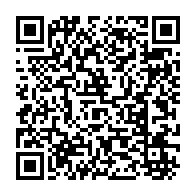 18mm Nuway Grid – Coral Classic InsertProduct: 18mm Nuway Grid with Coral Classic insert in 4701-Anthracite*, 4716-Autumn*, 4722-Caribbean Blue*, 4723-Striking Red*, 4727-Navy*, 4730-Raven Black*.  Supplied and installed by Syncros Entrance Matting Systems, (FESSI certified) Triumph Way, Kempston, Beds, MK42 7QB, and Tel. 01234 314314 / Fax 01234 314306 / E-mail: sales@syncros.co.uk in accordance with the manufacturer’s installation details. Coral Brush Activ insert in 5805-Aquamarine*, 5821-Grey*, 5824-Coir*, 5827-Marine*, 5830-Black*, 5856-Chocolate*Delete as appropriate *14mm Nuway Grid – Rubber InsertProduct:14mm Nuway Grid with Black Rubber Insert. Supplied and installed by Syncros Entrance Matting Systems, (FESSI certified) Triumph Way, Kempston, Beds, MK42 7QB, and Tel. 01234 314314 / Fax 01234 314306 / E-mail: sales@syncros.co.uk in accordance with the manufacturer’s installation details. 18mm Nuway Grid – Burford InsertProduct: 18mm Nuway Grid with Burford Anthracite insert. Supplied and installed by Syncros Entrance Matting Systems, (FESSI certified) Triumph Way, Kempston, Beds, MK42 7QB, and Tel. 01234 314314 / Fax 01234 314306 / E-mail: sales@syncros.co.uk in accordance with the manufacturer’s installation details. 23mm Nuway Grid – Coral Classic InsertProduct: 23mm Nuway Grid with Coral Classic insert in 4701-Anthracite*, 4716-Autumn*, 4722-Caribbean Blue*, 4723-Striking Red*, 4727-Navy*, 4730-Raven Black*.  Supplied and installed by Syncros Entrance Matting Systems, (FESSI certified) Triumph Way, Kempston, Beds, MK42 7QB, and Tel. 01234 314314 / Fax 01234 314306 / E-mail: sales@syncros.co.uk in accordance with the manufacturer’s installation details. Coral Brush Activ insert in 5805-Aquamarine*, 5821-Grey*, 5824-Coir*,  5827-Marine*, 5830-Black*, 5856-Chocolate*Delete as appropriate *